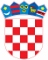            REPUBLIKA HRVATSKAKRAPINSKO-ZAGORSKA ŽUPANIJA                       UPRAVNI ODJEL ZA ZDRAVSTVO,SOCIJALNU SKRB, UDRUGE I MLADEPovjerenstvo za provjeru ispunjavanja uvjeta Javnih pozivaKLASA: 007-02/18-01/56URBROJ: 2140/01-09-18-7 Krapina, 5. travnja 2018.Na temelju Odluke o imenovanju članova/ica Povjerenstva za provjeru ispunjavanja uvjeta Natječaja za su/financiranje programa i projekta u području prevencije zdravlja, skrbi o mladima, ljudskih prava, demokratizacije i razvoja civilnog društva, KLASA: 007-02/18-01/56, URBROJ: 2140/01-02-18-2, od 15. veljače 2018. godine, Povjerenstvo za provjeru ispunjavanja uvjeta Natječaja za su/financiranje programa i projekta u području prevencije zdravlja, skrbi o mladima, ljudskih prava, demokratizacije i razvoja civilnog društva, po otvaranju i pregledu prijava pristiglih u 2018. godini, donosiO D L U K U Propisane uvjete iz Natječaja za su/financiranje programa i projekta u području prevencije zdravlja, skrbi o mladima, ljudskih prava, demokratizacije i razvoja civilnog društva ispunjavaju prijave: Udruga Regenerator, Zabok, Klasa: 007-02/18-01/10, pod nazivom programa/projekta: Prevencija ovisnosti u mladih pomoću urbane kulture,Planinarsko društvo “Strahinjčica“, Krapina, Klasa: 007-02/18-01/11, pod nazivom programa/projekta: Upoznajmo Strahinjčicu,Udruga umirovljenika Radoboj, Radoboj, Klasa: 007-02/18-01/13, pod nazivom programa/projekta:  Aktivni i u mirovini,Gornjostubička udruga Lipin cvit, Gornja Stubica, pod nazivom programa/projekta: Klasa: 007-02/18-01/14, Ruka dobrote,Udruga umirovljenika općine Tuhelj, Klasa: 007-02/18-01/15, pod nazivom programa/projekta: Kulturno povjesna baština - Trakovčan i Lepoglava,Gljivarsko društvo „Medenika“, Zlatar, Klasa: 007-02/18-01/18, pod nazivom programa/projekta: Gljivarenje v Zlatarskom kraju 2018.Aikido klub „Hohemi“, Oroslavje, Klasa: 007-02/18-01/19, pod nazivom programa/projekta:  Haiku kraj moguleHrvatsko planinarsko društvo „Kunagora“ Pregrada, Pregrada, Klasa: 007-02/18-01/20, pod nazivom programa/projekta: Šetnjom do zdravlja -2018,Lokalna akcijska grupa Zagorje-Sutla, Zagorska Sela, Klasa: 007-02/18-01/21,    pod nazivom programa/projekta:Mreža2 - Mogućnosti Razvoja Emancipacije Žena na kvadratUdruga oboljelih od dijabetesa, Klasa: 007-02/18-01/22, pod nazivom programa/projekta: Unapređenje zdravstvenog i socijalnog statusa oboljelih od dijabetesaUdruga osoba s intelektualnim teškoćama, Klasa: 007-02/18-01/23, pod nazivom programa/projekta: Klubovi "Naš drugi dom"Krapinski neandertalci-Pleme špiljskog medvjeda, Klasa: 007-02/18-01/24, pod nazivom programa/projekta: Animacija na manifestacijama KZŽ-a u 2018.godiniDruštvo "Naša djeca", Sveti Križ Začretje, Klasa: 007-02/18-01/25, pod nazivom programa/projekta:13. "Kinč moje babice",Kulturno umjetničko društvo „Zagorec“ Radoboj, Radoboj pod nazivom programa/projekta: Klasa: 007-02/18-01/27, Mali sportaši,Društvo "Naša djeca" Radoboj, Radoboj, Klasa: 007-02/18-01/28, pod nazivom programa/projekta: Uređenje dječjih igrališta na području Općine Radoboj,Nogometni klub "Radoboj", Radoboj, Klasa: 007-02/18-01/29, pod nazivom programa/projekta: Dječja škola nogometa,Udruga osoba s poteškoćama u razvoju "Sunce", Zabok Klasa: 007-02/18-01/30, pod nazivom programa/projekta: Unapređenje kvalitete života osoba s posebnim potrebama,Začretske mažoretkinje, Sveti Križ Začretje, Klasa: 007-02/18-01/31, pod nazivom programa/projekta: Zdravim načinom života do promocije u Europi,Hrvatsko planinarsko društvo "Gradina", Konjščina, Klasa: 007-02/18-01/32,  pod nazivom programa/projekta: Mala planinarska škola,Kulturno umjetničko društvo "Pregrada", Pregrada, Klasa: 007-02/18-01/33, pod nazivom programa/projekta: Mala škola tambure,Udruga hrvatskih branitelja liječenih od posttraumatskog stresnog poremećaja KZŽ, Oroslavje, Klasa: 007-02/18-01/35, pod nazivom programa/projekta: Prevencija suicida i ostalih bolesti hrvatskih branitelja i članova njihovih obitelji, Matica umirovljenika grada Zaboka, Zabok, Klasa: 007-02/18-01/36, pod nazivom programa/projekta: Prevencija zdravlja, skrb i briga o osobama treće životne dobi-umirovljenicimaDruštvo psihologa Krapinsko-zagorske županije, Zabok Klasa: 007-02/18-01/37, pod nazivom programa/projekta: edukacija i senzibilizacija djece, roditelja i nastavnika u srednjim školama KZŽ o problemu suicida mladih, Društvo "Naša djeca", Mače, Klasa: 007-02/18-01/38, pod nazivom programa/projekta: Igrom do škole,Udruga kostelskih žena Kostel, Pregrada, Klasa: 007-02/18-01/40, pod nazivom programa/projekta: Rekreacijom do zdravlja,Kućna pomoć, Lobor, Klasa: 007-02/18-01/42, pod nazivom programa/projekta: Organizirane dnevne aktivnosti za starije osobe LoborStolnoteniski klub Zabok, Klasa: 007-02/18-01/43, pod nazivom programa/projekta: Unapređenje tjelesnog i psihofizičkog zdravlja djece i mladih na području KZŽ,Udruga invalida Donja Stubica, Klasa: 007-02/18-01/45, pod nazivom programa/projekta: Program rada,Hrvatski Crveni križ, Gradsko društvo Crvenog križa, Klanjec, Klasa: 007-02/18-01/46, pod nazivom programa/projekta: Klub liječenih alkoholičara Klanjec- KLAK,Udruga uzgajatelja malih životinja "Zagorje", Pregrada, Klasa: 007-02/18-01/47, pod nazivom programa/projekta: Organiziranje i održavanje izložbi,Matica umirovljenika Kraljevec na Sutli, Klasa: 007-02/18-01/48, pod nazivom programa/projekta: 3. doba - socijalna integracija osoba 3. životne dobi,Moto za razvoj alternativne kulture, Krapina, Klasa: 007-02/18-01/50, pod nazivom programa/projekta: Stare Igre za mlade naraštaje,Društvo osoba oštećena sluha Krapina, Krapina, Klasa: 007-02/18-01/52, pod nazivom programa/projekta: PISMO-GLAVA,Malonogometni klub Jesenje, Jesenje, Klasa: 007-02/18-01/53, pod nazivom programa/projekta: Igra više za zdravije tijelo,Zagorski informatičko - robotički klub Sveti Križ Začretje, Klasa: 007-02/18-01/60, pod nazivom programa/projekta: Napredna robotika za učenike osnovnih škola,Klub liječenih alkoholičara "Zviranjek", Mače, Klasa: 007-02/18-01/61, pod nazivom programa/projekta: Prevencija ovisnosti o alkoholu kod svih dobnih skupina,Regionalni  klub IPA Hrvatsko zagorje, Zabok, Klasa: 007-02/18-01/62,  pod nazivom programa/projekta: "Sudjeluj u prevenciji stresa i razmjeni iskustva",Društvo invalida rada Krapina, Krapina, Klasa: 007-02/18-01/64, pod nazivom programa/projekta: Redovna djelatnost,Udruga Petrože - Krušljevo Selo, Oroslavje, Klasa: 007-02/18-01/65, pod nazivom programa/projekta: A kaj štrumfaš 2.0,Građanska organizacija za kulturu "GOKUL", Zabok, Klasa: 007-02/18-01/66,       pod nazivom programa/projekta: Permakulturni vrt u školskom dvorištu,Stanica planinarskih vodiča Zagorje, Pregrada, Klasa: 007-02/18-01/67, Sigurno u planineDruštvo "Naša djeca" Kraljevec na Sutli, Klasa: 007-02/18-01/68, pod nazivom programa/projekta: KIDZ 2 Krenimo igrom Do Zdravlja 2,Društvo "Naša djeca", Tuhelj, Klasa: 007-02/18-01/69, pod nazivom programa/projekta: Smijeh na dječjem igralištu,Društvo Naša djeca Zabok, Zabok, Klasa: 007-02/18-01/70, pod nazivom programa/projekta:  Zdravo i fino,Mačanske Mažoretkinje "Alina", Mače, Klasa: 007-02/18-01/71, pod nazivom programa/projekta: Stupajmo zajedno jače,Udruga slijepih Krapinsko-zagorske županije, Klasa: 007-02/18-01/74, pod nazivom programa/projekta: Socijalno uključivanje slijepih u život zajednice,Društvo "Naša djeca" Kumrovec, Klasa: 007-02/18-01/75, pod nazivom programa/projekta: Likovna kolonija Društava naša djeca Krapinsko-zagorske županije, Kumrovec 2018.,Udruga žena Vrtnjakovec, Krapinske Toplice, Klasa: 007-02/18-01/77, pod nazivom programa/projekta: Tradicijski običaji i rekreativno sportski susreti 2018.,Udruga za prevenciju ovisnosti, pomoći ovisniku i povremenom uzimatelju opojne droge i obitelji  "Moji dani", Đurmanec, Klasa: 007-02/18-01/78, pod nazivom programa/projekta: Ne moraš probati da znaš,Hrvatski Crveni križ, Gradsko društvo Crvenog križa, Krapina, Klasa: 007-02/18-01/79, pod nazivom programa/projekta: Zdravstvena prevencija za bolju budućnost naše djece,MATHKAJ - Matematičko društvo Krapinsko-zagorske županije, Krapina Klasa: 007-02/18-01/80, pod nazivom programa/projekta: Matematikom za bolje sutra -4. MathFest i 1. MathTrek 2018.,Filatelističko društvo Zaboky Zabok, Zabok, Klasa: 007-02/18-01/81, pod nazivom programa/projekta: Promocija Krapinsko-zagorske županije i rad s mladima kroz filateliju,Udruga distrofičara Krapina, Gornje Jesenje, Klasa: 007-02/18-01/82, pod nazivom programa/projekta: "Jednaki u zajednici",Djeca sunca, Krapina, Klasa: 007-02/18-01/83, pod nazivom programa/projekta: Više smijeha, manje stresa,Udruga Sveta Ana Krapinsko-zagorske županije, Lobor Klasa: 007-02/18-01/84,  pod nazivom programa/projekta: Programske aktivnosti za stvaranje jednakih mogućnosti,Društvo multiple skleroze Krapinsko-zagorske županije Klasa: 007-02/18-01/86, pod nazivom programa/projekta:  Možemo sve,Društvo "Naša djeca", Pregrada, Klasa: 007-02/18-01/87, pod nazivom programa/projekta: Učimo i rastimo zajedno-program rada Društva Naša djeca Pregrada za 2018. godinu, Društvo Naša djeca Donja Stubica, Klasa: 007-02/18-01/88, pod nazivom programa/projekta: Dječje ljeto u Stubici,Udruga osoba s invaliditetom Krapinsko-zagorske županije, Zlatar, Klasa: 007-02/18-01/89, pod nazivom programa/projekta: Pomoć u kući i prijevoz osoba s invaliditetom,Udruga mažoretkinje Dubrovčam, Veliko Trgovišće, Klasa: 007-02/18-01/90, pod nazivom programa/projekta: Program socijalizacije djece i mladih i promocija općine Veliko Trgovišće,Udruga hrvatskih dragovoljaca Domovinskog rata, Podružnica KZŽ, Zabok, Klasa: 007-02/18-01/91, pod nazivom programa/projekta: Pokrenimo se, sutra može biti kasno,Kulturno umjetničko društvo Belec, Belec, Klasa: 007-02/18-01/92, pod nazivom programa/projekta: Mala škola dječjeg folklora Hajd' u kolo, dječice!,Udruga mladih Feniks, Oroslavje, Klasa: 007-02/18-01/93, pod nazivom programa/projekta: 12. O'Rock fest, Društvo „Naša djeca“ Budinščina, Klasa: 007-02/18-01/94, pod nazivom programa/projekta: Program rada Društva Naša djeca BudinščineUdruga fizioterapeuta i radnih terapeuta Zagorja, Oroslavje, Klasa: 007-02/18-01/96, pod nazivom programa/projekta: Program H2 za bolje sutra njima,Eko Zagorje, Zabok, Klasa: 007-02/18-01/97, pod nazivom programa/projekta: pod nazivom programa/projekta: Program rada za 2018.,Nogometni klub Mladost, Zabok, Klasa: 007-02/18-01/99, pod nazivom programa/projekta: Svi smo mi ok,Udruga invalida Bedekovčina, Bedekovčina, Klasa: 007-02/18-01/100, pod nazivom programa/projekta: I mi smo dio zajednice,STUB - KLUB Multimedijalni centar, Donja Stubica, Klasa: 007-02/18-01/101,    pod nazivom programa/projekta:  Program "STUB-KLUB"-a za 2018. godinu,Put mogućnosti, Donja Stubica, Klasa: 007-02/18-01/102, pod nazivom programa/projekta:  Kreativni i aktivni bez ograničenja.2. Uvjetima Natječaja ne udovoljavaju sljedeće prijave udruga: Sportska zajednica općine Radoboj, Radoboj, Klasa: 007-02/18-01/26, pod nazivom programa/projekta: Mali sportaši, budući da udruga ne zadovoljava propisane uvjete natječaja iz razloga što je uvidom  u Ispis registra udruga na dan 20. veljače 2018. godine vidljivo da je osobi ovlaštenoj za zastupanje, a koja je potpisala prijavu, istekao mandat s danom 12. ožujka 2017. godine. Gljivarsko društvo "KRASNICA", Krapina, Klasa: 007-02/18-01/39, pod nazivom programa/projekta: Zagorske gljivarske destinacije, budući da udruga ne zadovoljava propisane uvjete natječaja, odnosno u obrascu prijave nisu ispunjeni podaci o projektu,  Poglavlje II,  točke 1.-9.,  što sukladno Uputama za prijavitelje ulazi u kategoriju elemenata prijave koji se ne mogu naknadno ispraviti ili dopuniti. Osim toga, u obrascu životopisa nije naznačen datum, obrazac proračuna nije pravilno popunjen, u elektronskoj verziji obrazac prijave, Izjava prijavitelja, Izjava o zapošljavanju i obrazac životopisa su bez ovjere i potpisa.Udruga "Izvor Cukovec", Belec, Klasa: 007-02/18-01/41, pod nazivom programa/projekta: Zamjena salonitinih cijevi na vodovodu Cukovec, budući da udruga ne zadovoljava propisane uvjete natječaja iz razloga što je uvidom  u Ispis registra udruga na dan 20. veljače 2018. godine vidljivo da je osobi ovlaštenoj za zastupanje, a koja je potpisala prijavu, istekao mandat s danom 26. siječnja 2018. godine, a prijava je s datumom 12. veljače 2018. godine.Udruga "Pravi prijatelj Krapinsko-zagorske županije", Đurmanec, Klasa: 007-02/18-01/57, pod nazivom programa/projekta: Unapređenje zdravlja, skrbi i položaja ranjivih skupina stanovništva KZŽ, budući da udruga ne zadovoljava formalne uvjete natječaja, kako je navedeno u točci 2.1. Uputa za prijavitelje. Udruga je upisana u Registar udruga Republike Hrvatske i Registar neprofitnih organizacija Republike Hrvatske s danom 10. siječnja 2018. godine i djeluje  manje od 6 (šest) mjeseci, zaključno s danom objave Javnog poziva, odnosno 16. siječnja 2018. godine.Kreativna udruga Dalija, Krapina, Klasa: 007-02/18-01/58, pod nazivom programa/projekta: KULISE, RADIONICE I SUVENIRI, budući da udruga ne zadovoljava propisane uvjete natječaja iz razloga što prijavitelj traži viši iznos od propisanog, što sukladno Uputama za prijavitelje ulazi u kategoriju elemenata prijave koji se ne mogu naknadno ispraviti ili dopuniti. Osim toga prijavi nedostaje potvrda o nekažnjavanju. Također, u elektronskoj verziji obrasci nisu u propisanom formatu, sukladno Uputama za prijavitelje. Humska udruga mladih, Hum na Sutli, Klasa: 007-02/18-01/63, pod nazivom programa/projekta: Hoomstock 2018., budući da udruga ne zadovoljava propisane uvjete natječaja, iz razloga što je uvidom u Ispis registra udruga na dan 20. veljače 2018. godine vidljivo da je osobi ovlaštenoj za zastupanje, a koja je potpisala prijavu, istekao mandat s danom 27. siječnja 2018. godine, a prijava je s datumom 10. veljače 2018. godine. Osim toga, razdoblje provedbe je navedeno 22.-25. kolovoza 2017. godine, Obrazac proračuna u elektronskoj verziji nije dostavljen u excel formatu, nisu dostavljene potvrde o nekažnjavanju ni potvrde Porezne uprave o nepostojanju dugovanja za podnositelja i partnere.3.  Prijave udruga iz točke 1. ove Odluke upućuju se na stručno ocjenjivanje Povjerenstvu     za ocjenjivanje prijava na Natječaja za su/financiranje programa i projekta u području prevencije zdravlja, skrbi o mladima, ljudskih prava, demokratizacije i razvoja civilnog društva, po otvaranju i pregledu prijava pristiglih u 2018. godini.                                                                                         VODITELJICA POVJERENSTVA                                                                                                         Petra Vrančić LežDostaviti: 1. Povjerenstvo iz točke 3. Odluke,2. Upravni odjel za opće i zajedničke poslove,    za objavu na internetskoj stranici,3. Pismohrana.